FORMULÁRIO PPIhttps://docs.google.com/forms/d/1ThobBpRAn5IxfVsQkIu7kuax5-yoKvuNMdBnFQse-h4/viewform?usp=send_formMinistério da Educação/MECUniversidade Federal de Goiás/UFGPró-Reitoria de Pós-Graduação/PRPGFaculdade de Farmácia/FFPrograma de Pós-Graduação em Ciências Farmacêuticas/PPGCF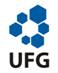 Praça Universitária, nº 1166, Setor Universitário, CEP: 74605-220 – Goiânia – Goiás, Setor Universitário, Goiânia – Goiás. Fone: (062) 3209 6036 / 3209 6039 (ramal 200).Praça Universitária, nº 1166, Setor Universitário, CEP: 74605-220 – Goiânia – Goiás, Setor Universitário, Goiânia – Goiás. Fone: (062) 3209 6036 / 3209 6039 (ramal 200).